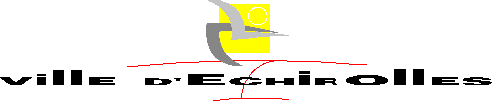 Demande de subvention - Année N : 20 	Renseignements et informations : Vie Associative 04 76 20 63 63٭ ٭ ٭ ٭ ٭ ٭Identification de l’AssociationNom de l’Association :  	Adresse du siège social :  	 	 Tél : 	٭ ٭ ٭ ٭ ٭ ٭Renseignements d’ordre administratif et juridiqueDate de la déclaration en préfecture :	A	 Numéro de récépissé :  		 Objet de l’association :Numéro SIRET :	Numéro APE :  	Votre association est-elle affiliée à une Fédération :ٱ Non	ٱ Oui, en ce cas, vous préciserez laquelle  	Composition du bureau de l’association (Nom, Prénom, adresse, numéro de téléphone) :Président : 	Vice-Président : 	Trésorier : 	Secrétaire : 	٭ ٭ ٭ ٭ ٭ ٭Renseignements concernant le fonctionnement de votre associationDescription du projet associatif et des activités habituelles de l’association :Nombre d’adhérents de l’Association :dont nombre d'hommes :    	 Nombre d’adhérents échirollois : dont nombre d'hommes :    	nombre de Femmes :  	nombre de Femmes :  	Personnel salarié ou indemnisé de l’association : (Nom, Prénom, profession, fonction, montant annuel des salaires et/ou indemnisations)-  	-  	-  	Autres informations pertinentes relatives à votre association que vous souhaitez indiquer:٭ ٭ ٭ ٭ ٭ ٭Au cours de l’année, l’association sollicite régulièrement le soutien de la Ville pour les projets suivants, préciser le type de projet et la demande (salle, subvention…) :Compte de Résultat abrégé-exercice de l'année N - 1: 20 	Trésorerie année N-1 : 20	, Situation à la clôture des comptes (préciser la date) : Banque	Caisse	Placements financiersDate de la dernière assemblée générale :  	Documents à joindreCompte-rendu de la dernière assemblée généraleCompte-rendu des activités de l'année antérieureR.I.B en cas de changement d’organisme bancaireComposition du bureau en cas de changement au cours de l’annéeJe soussigné(e), (Nom et Prénom)	, Président de l’Association,certifie exactes les informations du présent dossierm’engage à satisfaire aux contrôles réglementaires découlant de l’attribution éventuelle d’une subvention (notamment à fournir la justification de l’emploi des fonds accordés et à tenir à la disposition des fonctionnaires qualifiés tous livres et pièces comptablesdemande une subvention de :précise que cette subvention, si elle est accordé, devra être versée au Compte bancaire ou Postal de l’AssociationFait à	le 	Signatures :Le Président	Le Secrétaire	Le TrésorierProduits d’exploitationProduits d’exploitationSolde créditeur de l’année écouléeSolde créditeur de l’année écouléeVentes-	Produits finis/marchandisesVentes-	Manifestations/fêtesVentes-	Prestation de services, de biensAutres produits de gestion courante-	CotisationsAutres produits de gestion courante-	CollecteAutres produits de gestion courante-	LocationSubventions d’exploitation reçues (à préciser)-Subventions d’exploitation reçues (à préciser)-Subventions d’exploitation reçues (à préciser)-Autres produits	-Autres produits	-TOTAL ITOTAL ICharges d’exploitationCharges d’exploitationSolde débiteur de l’année écouléeSolde débiteur de l’année écouléeAchats-	Matières premières/carburantsAchats-	Fournitures administrativesAchats-	Produits d’entretienAchats-	Matériel/équipements/travauxAchats-	MarchandisesServices extérieurs-	Locations/charges locativesServices extérieurs-	Entretien/réparationServices extérieurs-	Prime d’assuranceServices extérieurs-	DiversAutres services extérieurs-	Rémunération du personnel extérieur à l’associationAutres services extérieurs-	ReprographieAutres services extérieurs-	Transports de biens et transports collectifsAutres services extérieurs-	Déplacements, missions et réceptionsAutres services extérieurs-	Frais postauxAutres services extérieurs-	Frais téléphoniquesAutres services extérieurs-	Services bancairesAutres services extérieurs-	CotisationsImpôts, taxes et versements assimilésImpôts, taxes et versements assimilésCharges de personnel : Rémunérations/charges socialesCharges de personnel : Rémunérations/charges socialesAutres charges de gestion courante (droits d’auteur et de reproduction)Autres charges de gestion courante (droits d’auteur et de reproduction)Autres chargesAutres chargesTOTAL IITOTAL IIRésultat d’exploitation (Total I - Total II)Résultat d’exploitation (Total I - Total II)Produits financiers (Total III)Produits financiers (Total III)Charges financières (Total IV)Charges financières (Total IV)Résultat financier (Total III - Total IV)Résultat financier (Total III - Total IV)Produits exceptionnels (total V)Produits exceptionnels (total V)Charges exceptionnelles (total VI)Charges exceptionnelles (total VI)Résultat Exceptionnel (Total V- total VI)Résultat Exceptionnel (Total V- total VI)Total des Produits (I +III + V)Total des Produits (I +III + V)Total des Charges (II + IV + VI)Total des Charges (II + IV + VI)BENEFICE OU PERTE (Total des Produits – Total des Charges)BENEFICE OU PERTE (Total des Produits – Total des Charges)DEPENSESMONTANTRECETTESMONTANTSolde débiteur de l'année antérieureSolde créditeur de l'année antérieureAchatsFournitures d’entretien, de petit équipement, administratives…VentesMarchandises, prestations deservices, manifestations, fêtesServices extérieurs Location, entretien réparation, assurances, documentation…Subventions d’exploitationDe la ville d’EchirollesAutres services extérieurs Déplacements, missions réceptions, frais postaux, services bancaires…Conseil GénéralImpôts et taxesConseil RégionalCharges de personnelRémunération et charges socialesAutre (à préciser) 	Autres charges de gestion couranteAutres produits de gestion couranteCotisationsCharges exceptionnellesProduits exceptionnelsCharges financièresProduits financiersAutres chargesAutres produitsTOTAL DES CHARGESTOTAL DES PRODUITS